Oblastný futbalový zväz Považská Bystrica, Ilava a Púchov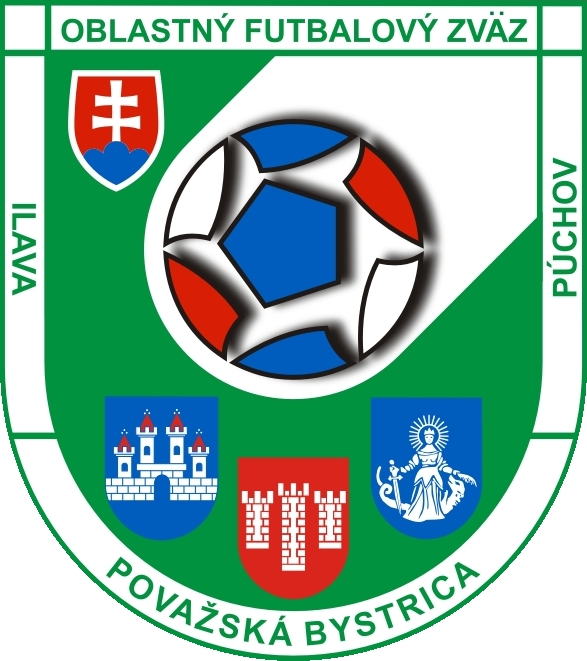       Športovcov2115/51, 017 01 Považská Bystrica      Tel.:0915 764 565      E-mail: sekretar@obfzpb.sk,        Internet: www.obfzpb. skPROPOZÍCIETurnaj prípravky ObFZ Považská Bystrica o pohár predsedu KM ObFZ PB Usporiadateľ      : 	KM - ObFZ Považská Bystrica Miesto             :	Volejbalová športová hala v Púchove Termín            :  	24.02. 2019 od 07.30 do 15.30 hod.- NedeľaKategória        :         hráči narodení po 1.1.2008 a mladší, v prípade dievčat platí výnimka po                                       01.01. 2006 a mladšieŠtartovné	 : 	náklady za prenájom haly hradí usporiadateľHrací čas         	a systém           :        1 x 14 min., v dvoch skupinách  A a B . Po odohraní základných skupín                                    budú nasledovať stretnutia o umiestnenie. V stretnutiach o umiestnenie                                          v prípade nerozhodného výsledku bude nasledovať rozstrel                                       z pokutových kopov  po 3 z každej strany. V prípade, že sa nerozhodne                                    bude pokračovať rozstrel z každej strany po jednom až do rozhodnutia. Poradie v skupinách    :	rozhoduje: počet bodov, vzájomný zápas, gólový rozdiel, väčší počet                                     	strelených gólov, rozstrel z pokutových kopovÚčastníci         :         sk. A – FK Dubnica n/V ,,B“, TJ Kovo Beluša, ŠK FC Púchov,                                                TJ Skaličan Praznov a TJ Slovan Dolná Mariková                                   Sk. B – LR Crystal Lednické Rovne, TJ Partizán Domaniža,                                                                         TJ Tatran Cementáreň Ladce, TJ Manín Podmanín a                                                               MŠK Púchov „B“Strava              :	občerstvenie si zabezpečí každý účastník na vlastné náklady, pitný                                      režim zabezpečí usporiadateľPočet hráčov   : počet hráčov 4 + 1 (4 hráči v poli + brankár), min. počet hráčov v poli 3 Počet hráčovna súpiske	 :          počet hráčov jedného mužstva je neobmedzený  Lopta              :           futbalová lopta veľkosť č. 4Rozhodcovia    :	Zabezpečí KR ObFZ Pov. Bystrica                                                                                                                                                 Pravidlá          :         striedanie hokejovým spôsobom vo vymedzenom priestore, hrá sa                                     z jednej strany na mantinel a z druhej na čiaru (auty sa hádžu), čas na                                     rozohratie autu  alebo trestného kopu je 5 sekúnd, vzdialenosť múru                                   od lopty pri zahrávaní trestných kopov je 5 metrov.                                   VYPICHOVANIE LOPTY TZV. KĹZAČKOU HRÁČOM, BRANKÁROM                                                          V SÚBOJI JE ZAKÁZANÉ, toto sa netýka brankára vo vlastnom PÚ.Hra brankára :      ak lopta opustí HP za bránkovou čiarou mimo priestor brány, 1) brankár rozohráva loptu do hry rukou tak, že  lopta sa musí dotknúť vlastnej polovice HP, alebo si ju preberie hráč na vlastnej polovici HP. Pri porušení R nariaďuje PVK zo stredu HP proti družstvu, ktorého brankár sa previnil. 2) brankár nemôže vykopnúť ani vyhodiť loptu cez polovicu HP, musí ju rozohrať tak, že sa lopta dotkne vlastnej polovice HP alebo sa jej dotkne hráč na vlastnej polovici HP. Pri porušení R nariaďuje PVK zo stredu HP proti družstvu, ktorého brankár sa previnil. Položením lopty brankárom na HP je lopta v hre (ak súper odoberie loptu brankárovi po položení lopty na HP a dosiahne gól,  tento platí). 3) brankár môže rozohrať loptu nohou cez pol ihriska len v prípade, že loptu bola stále v hre, čiže neopustila hraciu plochu a vtedy môže streliť aj gól .                                                                                                                                                                                                                                                                 Pokutový  kop       :	zo vzdialenosti 7 mŠportová výstroj   :	každé družstvo si prinesie 2 sady dresov(druhú sadu môžu nahradiť     		aj rozlišovacie vesty). Každý hráč musí mať chrániče, štulpne, riadne  		upravený dres a športovú halovú obuv- halovky a pod.- nie čierne   		podrážky! Vylúčenie hráčov: 	ČK – 2 min., potrestaný hráč si odpyká celý trest a nesmie nastúpiť do                                       konca stretnutia, jeho ďalší štart bude riešiť ŠTK turnaja. ŽK –2 min.,             		 po uplynutí trestu sa môže vylúčený hráč vrátiť do hry. Pri viacerých  		vylúčeniach však musia zostať na hracej ploche vždy 3 hráči v poli 		a brankár.	Štart                :	je povolený len na platný registračný preukaz a preukaz                                   	zdravotného poistenia, len hráči klubov, ktoré riadi ŠTK ObFZ   Považská BystricaSúpisky           :	súpisky s menami, číslami dresov s ktorými budú hráči  hrať a reg.družstiev  		preukazy odovzdá vedúci mužstva na technickej porade, ktorá bude                                       o 07.30 hod. Tlačivo na súpisky sa nachádza na stránke ObFZ v sekcii tlačivá a dokumenty.  Vyplnia sa iba kolónky pre číslo dresu, priezvisko a meno, dátum narodenia, tréner, vedúci a názov klubu. Súpisky si treba doniesť vyplnené už na poradu  !!!!!!Prezentácia     :   	o 07.30  účasť zástupcov všetkých klubov povinná Vyhodnotenie:	vyhodnocuje sa : prvá trojica, najlepší strelecKontakt           :		sekretár ObFZ p. Petríková Viera: 0915 764 565V Považskej Bystrici     19.02.2019                           KM ObFZ  Považská Bystrica 